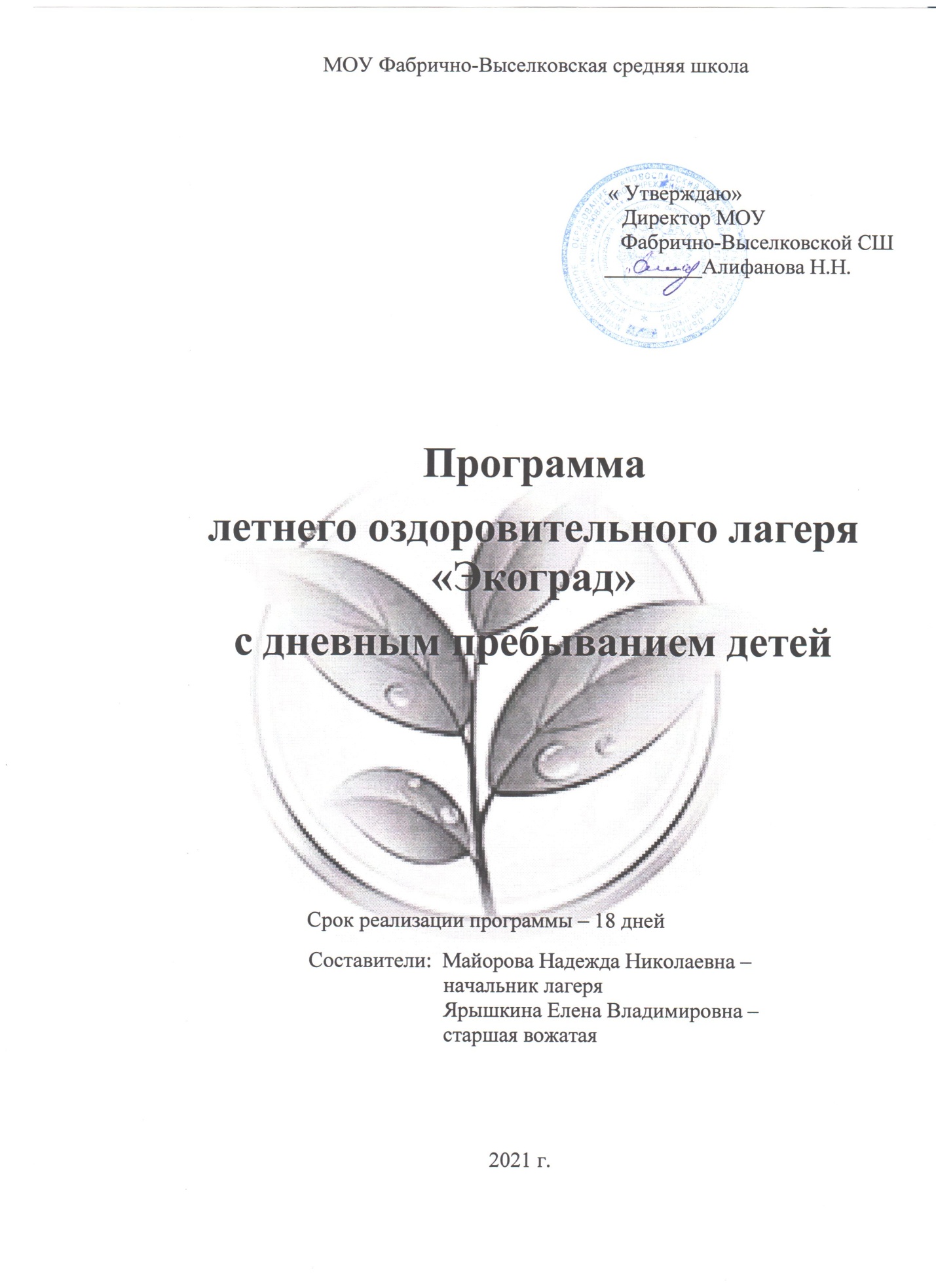                                      1.ИНФОРМАЦИОННАЯ КАРТА ПРОГРАММЫ АНАЛИТИЧЕСКОЕ ОБОСНОВАНИЕ ПРОГРАММЫДетские оздоровительные лагеря, независимо от специализации и ведомственной принадлежности, призваны обеспечивать полноценный и содержательный отдых и оздоровление детей, а так же решать проблемы их развития и воспитания.Реализация обозначенной цели  предполагает решение целого комплекса психолого – педагогических, методических и управленческих задач:Создание в детском оздоровительном лагере воспитательной среды, благоприятной, прежде всего, для формирования нравственной культуры ребенка, духовной основы его развития;Использование природных условий для восстановления, сохранения, компенсации здоровья детей;Создание условий для формирования и развития социально – адаптированной личности, для развития навыков эффективного взаимодействия детей с окружающим миром, для удовлетворения базовых  потребностей личности в защищенности, в признании и уважении, в самоутверждении;Разработка модели воспитательной системы детского оздоровительного лагеря, предполагающей интеграцию педагогического коллектива и всех служб лагеря в решении задач конкретной программы, с методическим описанием управленческой структуры, механизмов и форм сотрудничества, педагогических технологий, системы оценки эффективности и результативности.Одной из центральных идей работы лагеря является постоянное развитие ребенка, развитие основных базовых свойств личности, (инициативность, ответственность, любознательность, настойчивость, трудолюбие, общительность) способных обеспечить адаптацию подрастающего поколения к современным условиям жизнедеятельности и оказывающих непосредственное влияние на формирование мировоззрения личности. Реализация этой идеи возможна при осуществлении принципа свободы выбора, когда разноплановая, творческая деятельность затрагивает сферу чувств ребенка и позволяет ему осознавать себя личностью, поэтому идея базируется на придании смене определенного культурологического колорита. Направленность на экологическую тематику ведет к формированию гуманистического направления. Исходя из этого, обозначены следующие задачи воспитательной работы:раскрытие сущности происходящих экологических, геополитических, исторических процессов;приобщение детей к изучению природы, истории родного края, осознанию связей между человеком и природой;формирование уважительного отношения  к памятникам истории  и развития интереса к изучению родного края;формирование  национальной, религиозной терпимости, развитие дружеских отношений;укрепление нравственно – психологического потенциала, высокой культуры общения и взаимоотношений в коллективе, развитие стремления к общественно – значимой деятельности.ОРГАНИЗАЦИОННЫЕ ОСНОВЫ ДЕЯТЕЛЬНОСТИ ОЗДОРОВИТЕЛЬНОГО ЛАГЕРЯВ основу организации жизнедеятельности детского оздоровительного лагеря целесообразно положить троичный ритм, основанный на развитии чувств, мышления и воли ребенка. Поэтому наполнение ежедневной деятельности может быть выражено следующим образом: умственная деятельность (ежедневная рефлексия); практическая деятельность (экологическая направленность); досуговая деятельность (игры, увлечения, экскурсии)                                    3.ПОЯСНИТЕЛЬНАЯ ЗАПИСКА"Берегите эти земли, эти воды, Даже малую былиночку любя, Берегите всех зверей внутри природы, Убивайте лишь зверей внутри себя". Евгений ЕвтушенкоЛагерь – это сфера активного отдыха, разнообразная общественно значимая досуговая деятельность, отличная от типовой назидательной, дидактической, словесной школьной деятельности. Лагерь дает возможность любому ребенку раскрыться, приблизиться к высоким уровням самоуважения и самореализации.Летние каникулы составляют значительную часть свободного времени детей. Этот период как нельзя более благоприятен для развития их творческого потенциала, совершенствования личностных возможностей, приобщения к ценностям культуры, вхождения в систему социальных связей, воплощения собственных планов, удовлетворения индивидуальных интересов в личностно значимых сферах деятельности.Лагерь – это новый образ жизни детей, новый режим с его особым романтическим стилем и тоном. Это жизнь в новом коллективе, это, наконец, новая природосообразная деятельность. Это время игр, развлечений, свободы в выборе занятий, снятия накопившегося за год напряжения, восполнения израсходованных сил, восстановления здоровья. Это период свободного общения детей.Программа деятельности летнего лагеря ориентирована на создание социально значимой психологической среды, дополняющей и корректирующей семейное воспитание ребенка. Программа универсальна, так как может использоваться для работы с детьми из различных социальных групп, разного возраста, уровня развития и состояния здоровья. Эффективное управление в современном лагере – это главная основа его существования и непременное условие развития.Программа включает в себя разноплановую деятельность, объединяет различные направления оздоровления, образования, воспитания в условиях лагеря.Основная идея программы - представление возможностей для раскрытия творческих способностей ребенка, создание условий для самореализации потенциала детей и подростков в результате общественно полезной деятельности. Программа ориентирована на работу в разновозрастном детском коллективеОдним из противоречий современной эпохи, затрагивающим самые основы существования цивилизации, является все углубляющееся противоречие между обществом и природой. В связи с этим чрезвычайно ответственное значение приобретает целенаправленная работа по формированию экологической культуры.Разработка данной программы организации летнего каникулярного отдыха, оздоровления и занятости детей так же была вызвана следующими факторами:повышением спроса родителей и детей на организованный отдых школьников;необходимостью упорядочить сложившуюся систему организации летнего отдыха;обеспечением преемственности в работе лагеря предыдущих лет;модернизацией старых форм работы и введением новых;необходимостью использования богатого творческого потенциала подростков и педагогов в реализации цели и задач программыРасширение кругозора ребят активизация устойчивого интереса к природе и её охране – всё это педагогически целесообразно обосновывает основную идею программы.Актуальность. Воспитание в области окружающей среды является в настоящее время одним из приоритетных направлений работы с учащимися. В связи с этим, в год ЭКОЛОГИИ целесообразнее организовать летний лагерь на экологическую тему. Чем раньше начинается формирование экологической	 культуры у детей, тем выше эффективность воспитания.Педагогическая целесообразность.  Соответствия педагогических задач личностным целям детей; добровольности участия в делах лагеря; открытости в деятельности отдыхающих; учёта возрастных особенностей детей, доступности предлагаемых форм работы; индивидуального подхода к личности ребёнка.Новизна. Данная программа по своей направленности является комплексной, то есть включает в себя разноплановую деятельность, объединяет различные направления работы детей в условиях летнего экологического лагеря, может корректироваться в течение работы лагеря. Новизна программы проявляется в экологическом воспитании детей через создание Экогородов, что сформирует у подрастающего поколения уважительного отношения к природе и окружающей среде.Сроки реализации. Экологический лагерь организуется в течение одной смены (I смена – июнь) с 1.06.2021 – 21.06.2021 на базе МОУ Фабрично – Выселковской СШ Ульяновской обл. Новоспасский район.Участники программы. Основной состав лагеря – это обучающиеся 1- 6 классов. Лагерь комплектуется из числа учащихся 1- 6 классов, продолжительность пребывания в лагере 18 дней, количество детей 30 человек. Программа «Экоград» адресована детям 7-13 лет.Цель программы:Создание условий для обеспечения активного, интеллектуального и всестороннего развития личности ребёнка, развитие экологической культуры на основе его включения в жизнедеятельность сельского лагеря.Задачи: Создать целостный подход к экологическому воспитанию культуры личности в условиях коллективной (творческой) деятельности.Развитие творческих способностей воспитанников. Включение детей в различные виды деятельности с учетом их возможностей и интересов.Формировать у детей представление о социальной значимости разумного отношения человека к природе, ее изучения, рационального использования и сохранения по принципам природной гармонии.Ожидаемые результаты:Личностный рост участников смены в условиях игровой модели лагерной смены;Развитие творческих, интеллектуальных,  физических способностей и возможностей ребёнка;Повышение уровня коммуникативной активности;Создание в лагере благоприятного микроклимата, отсутствие негативных проявлений во взаимоотношениях участников программы, фактов правонарушений;Сохранение и укрепление базового уровня здоро вья детей.Создание целостного подхода к экологическому воспитаниюФормирование представление значимости разумного отношения человека к природе, её изучения.Пополнение жизни детей интересными социо-культурными событиями;Развитие творческихспособностей, инициативы и активности ребёнка;Основные принципы программы:« Уважать личность ребёнка». Создается благоприятная психологическая атмосфера для каждого ребёнка.«Работа на творческий процесс и конкретный результат» - это принцип, в результате которого от пассивных поглотителей информации становятся творцами, созидателями.«Принцип открытых дверей». Все службы лагеря, доступны ребенку (мастерские, спортплощадка, библиотека, штаб руководства).«У каждого свое дело, а вместе мы команда». Каждый в лагере занят своим делом, у каждого свои интересы и у каждого ответственность за общий результат.                               МЕХАНИЗМ РЕАЛИЗАЦИИ ПРОГРАММЫ«Экоград» - лагерь дневного пребывания, который разделяется на 2 группы по 15 человек.Модель смены, управления.Основным механизмом реализации программы является технология сюжетно – рулевого путешествия по разным «Экогородам», где каждая команда создаст свой Экогород, со своими законами и порядками. Всё новое сопровождается новыми эмоциональными переживаниями, психофизическими ощущениями от приобретенных практических и трудовых навыков, полученных знаний, собственной самореализации в разработанных социальных проектов и совместной деятельности.Программа лагеря пронизана не только массовыми мероприятиями в которых заняты все участники лагерной смены, но и творческой деятельности выбранной по интересам, где дети накапливают определенный багаж знаний, который помогает исполнить свою социальную роль в лагере каждому ребенку.В «Экогородах» дети сформированы в города (отряды), которые в  течении лагерной смены, преодалевая препятствия и трудности путешествуют и  создают города.Создание городов состоится в результате эко путешествия, которое пролегает в рамках тематических направлений.Путешествие участников лагерной смены построено на получение новых знаний и применения их конкретных социально – значимых мероприятий.Основными формами и методами реализации цели и задач программы «Экоград» являются: иллюстрированные беседы, игровые занятия, просмотр видеосюжетов, викторины, конкурсы.В логике развития лагерной смены традиционные: отрядные сборы, игры на знакомство, открытие, работа творческих, мастерских и спортивных секций, тематические дни, праздники и игровые программы, конкурсы, состязания, организация системы стимулов, творческие дела, выставка прикладного творчества из природного материала, церемония закрытия лагерной смены.                        Условиями реализации программы являются:Своевременная адаптации участников смены;Выработка совместной с детьми ценностей, образцов поведения с учетом их интересов и потребностей;Раскрытие и реализация личностного потенциала детей;Формирование социальной активности;Оказание индивидуальной помощи ребёнку в выборе видов деятельности;Создание ситуации успеха для каждого ребёнка;Органическое сочетание различных видов деятельности: оздоровление, труд, творчество, досуг;Введение здоровьесберегающих технологий в детский коллектив; обеспечение разумной дисциплины и порядка как условия защищенности каждого ребенка;Выстраивание отношений доверия и сотрудничества;Ежедневный анализ прошедшего дня педагогическим коллективом;Организация работы с детьми на «последствие» и др.В качестве ведущей технологии программы взяты технологии КТД (коллективно – творческого дела) и проектной деятельности.Формы работы:Творческие конкурсы,Игровые программы,Интеллектуально – познавательные игры,Турниры,Спортивные соревнования и игры,Развлекательные программы,Выставки рисунков и плакатов,Экологические акции.                                             Этапы реализации:                                                  Подготовительный этап На данном этапе происходят подготовительные мероприятия, связанные с организацией будущей деятельностиподготовка материально – технической базы лагеря для реализации программы;проведение совещаний  проведение совещаний при директоре и заместителе директора по воспитательной работе по подготовке школы к летнему сезону;издание приказа по школе о проведении летней кампании;разработка программы деятельности пришкольного летнего оздоровительного лагеря с дневным пребыванием детей и подростков «Экоград»;подготовка методического материала для работников лагеря;отбор кадров для работы в пришкольном летнем оздоровительном лагере;составление необходимой документации для деятельности лагеря (план-сетка, положение, должностные обязанности, инструкции т.д.)Организационный этапВ организационном этапе «Экоград» основная роль отводится знакомству, выявлению и постановке целей индивидуально-личностного и коллективного развития, сплочению отрядов, формированию законов и условий совместной работы, подготовке к дальнейшей деятельности по программе. Этап проходит в течение 1-2 дней и заканчивается стартом сюжетно-ролевой игры. В этот период принимаются законы совместной деятельности, в течение игры происходит знакомство с главными героями и её идеей.Основной этап «По дороге путешествий»  Основной этап «Экоград» занимает большую часть времени, 8-9 дней. Именно на этом этапе реализуются все поставленные индивидуально-личностные и коллективные цели развития. Основным механизмом реализации общелагерной деятельности являются тематические дни. Каждый день проходит  ряд мероприятий в рамках тематики смены и дня. С целью достижения максимального результата в течение всего основного этапа коллективы участников программы живут активной внутренней жизнью: проводят отрядные и межотрядные коллективно-творческие дела (КТД), отрядные сборы  и др.Заключительный этапВ итоговом этапе «Экоград» изучаются результаты прохождения программы участниками. Подводится итог совместной деятельности, оценивается работа всех отрядов. Основным событием итогового периода становится мероприятие, посвящённое закрытию лагерной смены.ЭТАП РЕФЛЕКСИИ И АНАЛИЗАПодведение итогов смены, выработка перспектив деятельности организации,  анализ предложений детьми, родителями, педагогами, внесенными по деятельности летнего пришкольного  лагеря в будущем.СОДЕРЖАНИЕ ПРОГРАММЫОсновные содержание программы заложено в тематические блоки программы, которые создают единую системообразующую деятельность и гармонизирующую среду успеха «Экологического путешествия». Все участники делятся на 2 группы, каждая из которых создает свой «Экоград». В течение всей лагерной смены участники обеих групп должны создать макет города, придумать свои законы, выполнять различного вида работ по улучшению города (рисунки, оригами, подделки,  аппликация из материала родного края), собирать гербарий, посадить растение.Каждый день смены будет посвящен созданию «Экоградов» двух команд. В конце смены каждая команда будет презентовать свой город.Система самоуправления в лагереРазвитию детского самоуправления в летнюю лагерную смену будет способствовать:Применение технологии сюжетно – ролевой игры.Мотивация детей к познанию и творчеству.Учёт возрастных особенностей.Организация ролевого взаимодействия.Насыщение жизни детей необходимой долей романтики и событийности.Создание привлекательности системы стимулирования личностного и коллективного роста: применение системы должностей и званий.Права и обязанности членов выборных органов детского самоуправленияБольшой совет  (общий сбор) является высшим органом самоуправления. Собирается для принятия общих законов, обмена информацией, для общения, проведения и подведения итогов коллективно – творческих дел.Совет мэров – состоим из мэров городов, активных участников смены и собирается в конце каждого прожитого дня для подведения итогов.Мэры городов – выбранные детские лидеры в отрядах.Центр дисциплины и порядка – следит за порядком в игровых , а так же за дисциплиной в отряде, освещают ежедневные события новости отряда, лагеря.                                            6.РЕСУРСНОЕ ОБЕСПЕЧЕНИЕМатериально – технический ресурсФинансирование за счёт средств бюджета и наличие приспособленной базы (школы)  на 30  детей,  3 педагога и 4 человека обслуживающего персонала; наличие спортивный базы; наличие объекта труда для детей.Кадровый ресурсВ соответствии со штатным расписанием в реализации программы участвуют:- директор школы, обеспечивающий организацию летнего пришкольного лагеря;- начальник лагеря «Экоград», руководителя программы, координирующий работу по выполнению программы.- воспитатель, обеспечивающий выполнение программы лагеря, организатор спортивно – оздоровительной работы в лагере.- повар, обеспечивающий 2-х разовое питание.- мед.работник, обеспечивающий оздоровительную работу с детьми.- техперсонал, обеспечивающий чистоту и порядок пришкольного лагеря.Методический ресурсНаличие необходимой документации, программы деятельности и плана работы на поток, проведение и организацию работы в лагере с дневным пребыванием.Мотивационный ресурсЧтобы оценить эффективность данной программы с воспитанниками лагеря проводится постоянный мониторинг, промежуточные анкетирования. Каждый день ребята заполняют экран настроения, что позволяет организовать индивидуальную работу с детьми.За активное участие в жизни лагеря ребята получат грамоты.1. В ходе летней экологической смены ребята приобретут знания в области экологии, биологии, географии, которые они с успехом смогут применить в учебном году.2.     Важным стимулом участия в летнем лагере явится также появление у ребят знакомых и друзей, налаживание новых межличностных связей с ребятами разного возраста. 3. В процессе проведения летней экологической смены в школьном лагере «Экоград» педагогическим коллективом будут производиться следующие действия стимулирующего характера:- план работы лагеря составлен из веселых, развлекательных, подвижных, интересных мероприятий;- информационные беседы планируется проводить в течение не более 15 минут;- планируется посещение мест, интересных ребятам - организация взаимной помощи между разновозрастными отрядами при проведении экологических десантов, природоохранных акций и других мероприятий;- привлечение родителей к участию в лагерных мероприятиях.Информационный ресурсВ подготовительный период ведется просветительская работа по организации лагеря и привлечению детей. Педагогический коллектив лагеря знакомится с его программой на смену. Перед началом смены собирается родительское собрание, где родители знакомятся с режимом работы, с программой лагеря. Информируются о правилах ТБ и проведение детей в лагере. В конце дня подводятся итоги проведенных дел.              7.ДИАГНОСТИКА И РЕЗУЛЬТАТИВНОСТЬДля ребенкаРаскрытие и развитие творческого потенциала с возможностью его последующей реализации в семье и школе;Формирование навыков творческой деятельности и успешного участия ребёнка в коллективно – творческой деятельности;Проявление ребёнком своей творческой индивидуальности какодной из форм общения в детском коллективе.Для родителейФизическое, интеллектуальное и социальное оздоровление ребёнка;Реализация потребности ребёнка в развитии и саморазвитии, интересов и потенциала личности;Полноценный отдых ребёнка.ЛагерюУровень  соответствия ожиданий от педагогической практики и их оправданности;Уровень психологического комфорта вожатых в коллективе;Накопление профессионального педагогического опыта.Для системы отдыха и здоровьяУкрепление здоровья детей;Улучшение социально – психологического климата в лагере;Укрепление дружбы и сотрудничества между детьми разных возрастов и национальностей;Формирование умений, навыков, приобретение жизненного опыта адекватного поведения в экстремальных ситуациях через сотрудничество с учреждениями дополнительного образования, ГИБДД, МЧС;Развитие творческих способностей, инициативы и активности ребёнка;Привитие навыков самообслуживания;Повышение чувства патриотизма, уважение к родно природе.8.РИСКИВ программе присутствуют следующие факторы риска для участников.                              9.СПИСОК ИСПОЛЬЗУЕМЫХ ИСТОЧНИКОВhttp://nsportal.ru/shkola/ekologiya/library/2013/11/18/programma-detskogo-letnego-ekologicheskogo-lagerya-zelenayahttps://infourok.ru/programma_letnego_lagerya_ekologicheskoe_napravlenie-426621.htmhttp://pandia.ru/text/79/006/1501.phphttp://yarcevo.library67.ru/afisha/plan-meropriyatij-k-godu-ekologii/http://nsportal.ru/nachalnaya-shkola/vospitatelnaya-rabota/2014/07/24/ekologicheskaya-igra-viktorinaПлан – сеткаСПИСОК ИСПОЛЬЗОВАННОЙ ЛИТЕРАТУРЫАртамонова Л.Е. Летний лагерь: Организация, работа вожатого, сценарии мероприятий: 1-11 классы. – М., 2007 г.Гиринин Л.Е., Ситникова Л.Н. Вообрази себе. Поиграем – помечтаем. – М., 2001 г.Гусева Н.А. Тренинг предупреждения вредных привычек у детей. – СнП., 2003Коган М.С. С игрой круглый год в школе и на каникулах: Внеклассные мероприятия на каждый месяц учебного года. – М., 2008 г.Коваленко В.И. Младшие школьники после уроков. – М., 2007 г.Кулаченко М.П. Учебник для вожатого – М., 2007 г.Лобачева С.И. Жиренко О.Е. Справочник вожатого: Организация работы. – М., 2008 г.Луговская Ю.П. Детские праздники в школе, летнем лагере и дома: Мы бросаем скуке вызов. – М., 2006 г.Непомнящий Н.И. Становление личности ребенка. – М., 2004 г.Пашнина В.М. Отдыхаем на "отлично"!: Праздники и развлечения в летнем лагере. – М., 2008 г.Романов А.А. Игротерапия: как преодолеть агрессивность у детей -  М., 2003 г Руденко В.И. Лучшие сценарии для летнего лагеря. – М., 2Алешин В.М., Серебряков А.В. Туристская топография. - М.: Профиздат, 1985.Григоренко Ю.Н., Кострецова У.Ю., Кипарис-2: Учебное пособие по организации детского досуга в детских оздоровительных лагерях и школе. – М.: Педагогическое общество России, 2002.Гузенко А.П. Как сделать отдых детей незабываемым праздником. Волгоград: Учитель, 2007.Дежникова Н.С., Иванова Л.Ю., Клемяшова Е.М., Снитко И.В., Цветкова И.В. Воспитание экологической культуры у детей и подростков: Учебное пособие / – М.: Педагогическое общество России, 2001.  Нещерет Л.Г. Хочу быть лидером! Выпуск 4.-Н. Новгород: изд-во ООО «Педагогические технологии», 2006.Организация досуговых, творческих и игровых мероприятий в летнем лагере. С.И.Лобачева.Москва: ВАКО, 2007 г.Туристская игротека: учебно-методическое пособие/ Под ред. Ю.С. Константинова. М..: Гуманит. Изд. Центр ВЛАДОС, 2000.Наименование субъекта Российской ФедерацииМуниципальное общебразовательное учреждение Фабрично – Выселковская средняя школаМуниципальное общебразовательное учреждение Фабрично – Выселковская средняя школаПрограмма Полное название программыПрограмма летнего оздоровительного лагеря дневного пребывания «Экоград»Программа летнего оздоровительного лагеря дневного пребывания «Экоград»Полное наименование организации, ведомственная принадлежность, форма собственностиСерия, номер и дата выдачи лицензии на право ведения образовательной деятельности или на реализацию образовательной программы ( собственной или организацией партнера)ФИО автора (ов) с указанием занимаемой должностиСтаршая вожатая – Ярышкина Е.В.Начальник лагеря – Майорова Н.Н.Старшая вожатая – Ярышкина Е.В.Начальник лагеря – Майорова Н.Н.Контактная информацияКонтактная информацияКонтактная информацияАдрес: (с указанием индекса), мобильный телефон, электронная почтаУльяновская область Новоспасский район п. Фабричные – Выселки ул. Кооперативная дом 2                                                        433881 – индекс                                           32-3-06 – телефон                                                       fvoosch2011@mail.ru – эл. почта Ульяновская область Новоспасский район п. Фабричные – Выселки ул. Кооперативная дом 2                                                        433881 – индекс                                           32-3-06 – телефон                                                       fvoosch2011@mail.ru – эл. почта Краткая аннотация содержания, актуальность и новизнаОсновное содержание программы заложено в тематические блоки программы, которые создают единую системообразующую деятельность и  среду успеха «Экологического путешествия». Все участники делятся на 2 группы, каждая из которых создает свой «Экоград». В течение всей лагерной смены участники обеих групп должны создать макет города, придумать свои законы, выполнять различного вида работ по улучшению города (рисунки, оригами, подделки,  аппликация из материала родного края), собирать гербарий, посадить растение.Каждый день смены будет посвящен созданию «Экоградов» двух команд. В конце смены каждая команда будет презентовать свой город.Актуальность. Воспитание в области окружающей среды является в настоящее время одним из приоритетных направлений работы с учащимися. В связи с этим, в год ЭКОЛОГИИ целесообразнее организовать летний лагерь на экологическую тему. Чем раньше начинается формирование экологической культуры у детей, тем выше эффективность воспитания.Новизна. Данная программа по своей направленности является комплексной, то есть включает в себя разноплановую деятельность, объединяет различные направления работы детей в условиях летнего экологического лагеря, может корректироваться в течение работы лагеря.Новизна программы проявляется в экологическом воспитании детей через создание Экогородов, что сформирует у подрастающего поколения уважительного отношения к природе и окружающей среде.Основное содержание программы заложено в тематические блоки программы, которые создают единую системообразующую деятельность и  среду успеха «Экологического путешествия». Все участники делятся на 2 группы, каждая из которых создает свой «Экоград». В течение всей лагерной смены участники обеих групп должны создать макет города, придумать свои законы, выполнять различного вида работ по улучшению города (рисунки, оригами, подделки,  аппликация из материала родного края), собирать гербарий, посадить растение.Каждый день смены будет посвящен созданию «Экоградов» двух команд. В конце смены каждая команда будет презентовать свой город.Актуальность. Воспитание в области окружающей среды является в настоящее время одним из приоритетных направлений работы с учащимися. В связи с этим, в год ЭКОЛОГИИ целесообразнее организовать летний лагерь на экологическую тему. Чем раньше начинается формирование экологической культуры у детей, тем выше эффективность воспитания.Новизна. Данная программа по своей направленности является комплексной, то есть включает в себя разноплановую деятельность, объединяет различные направления работы детей в условиях летнего экологического лагеря, может корректироваться в течение работы лагеря.Новизна программы проявляется в экологическом воспитании детей через создание Экогородов, что сформирует у подрастающего поколения уважительного отношения к природе и окружающей среде.Целевая группа (возраст детей и специфика, если есть одаренные дети, дети сироты, дети оставшиеся без попечения родителей, дети с ОВЗ)30 человек от 7 до 13 лет30 человек от 7 до 13 летЦели  и задачи Цель: Организация условий для обеспечения активного, интеллектуального и всестороннего развития личности ребёнка, развитие экологической культуры на основе его включения в жизнедеятельность сельского лагеря.Задачи: Создать целостный подход к экологическому воспитанию культуры личности в условиях коллективной (творческой) деятельности.Развивать творческих способностей воспитанников. Включение детей в различные виды деятельности с учетом их возможностей и интересов.Формировать у детей представление о социальной значимости разумного отношения человека к природе, ее изучения, рационального использования и сохранения по принципам природной гармонии.Цель: Организация условий для обеспечения активного, интеллектуального и всестороннего развития личности ребёнка, развитие экологической культуры на основе его включения в жизнедеятельность сельского лагеря.Задачи: Создать целостный подход к экологическому воспитанию культуры личности в условиях коллективной (творческой) деятельности.Развивать творческих способностей воспитанников. Включение детей в различные виды деятельности с учетом их возможностей и интересов.Формировать у детей представление о социальной значимости разумного отношения человека к природе, ее изучения, рационального использования и сохранения по принципам природной гармонии.Этапы реализации с кратким описанием ключевых мероприятий Наличие методик, стимулирующих развитие самодеятельности, самореализации детей в различных видах деятельностиРесурсное обеспечениеРесурсное обеспечениеРесурсное обеспечениеИспользование информационных ресурсовИспользование информационных ресурсовМатериально - техническихМатериально - техническихМотивационных Мотивационных Кадровых Кадровых МетодическихМетодическихСоциальные партнеры программыСоциальные партнеры программыОжидаемые результаты, риски способы их преодоленияОжидаемые результаты, риски способы их преодоленияСоциальная значимость полученных результатовСоциальная значимость полученных результатовМеханизм оценки результативности, диагностические методикиМеханизм оценки результативности, диагностические методикиКадровое обеспечение и особенности подготовки кадровКадровое обеспечение и особенности подготовки кадровРаспределение количества часов в программе на различные виды деятельности детейРаспределение количества часов в программе на различные виды деятельности детейНаправления деятельностиНаправления деятельностиОздоровительное Интеллектуальное Экологическое направление.Художественно – эстетическое направление.Физкультурно-оздоровительная деятельность.Патриотическое направление.Тип программы Тип программы Комплексная НаправлениеНаправлениеЭкологическое Кол-во участников, возрастКол-во участников, возраст30 человек, с 7 до 13летКадрыКадрыНачальник лагеря – Майорова Н.Н.Воспитатель – Шаронова Н.Н., Ярышкина Е.В.Физрук – Фирулин А.Н.Ожидаемые результатыОжидаемые результатыСоздание целостного подхода к экологическому воспитаниюФормирование представление значимости разумного отношения человека к природе, её изучения.Пополнение жизни детей интересными социо-культурными событиями;Развитие творческих способностей, инициативы и активности ребёнка;развитие чувства патриотизма;воспитание уважение к родной природе.Основные мероприятия Оздоровительное Интеллектуальное Художественно – эстетическоеФизкультурно – оздоровительноеПатриотическое ЭкологическоеОсновные мероприятия Оздоровительное Интеллектуальное Художественно – эстетическоеФизкультурно – оздоровительноеПатриотическое ЭкологическоеИнформационный час «Всемирный день охраны окружающей среды»Пушкинский день. Викторина «Наш Пушкин»День города Ульяновск. Заочное путешествие «Гуляем по Ульяновску»День России. Праздничное мероприятие «Страна в которой ты живешь»Акция «Зажги свечу», посвященная «Дню памяти и скорби»Информационный час «Мы – против наркотиков», посвященный Международному дню борьбы с вредными привычкамиВеселые стартыТворческие игры «День рекордов»Беседа «Символика Российской Федерации»«Изюминка» программы«Изюминка» программыПрограмма реализуется в виде – путешествия по городам экологии, где ребята узнают новое, проявляют фантазию через представление экогородов, включаются в различные коллективные деятельности.Система самоуправленияСистема самоуправленияБольшой совет  (общий сбор) является высшим органом самоуправления. Собирается для принятия общих законов, обмена информацией, для общения, проведения и подведения итогов коллективно – творческих дел.Совет мэров – состоим из мэров городов, активных участников смены и собирается в конце каждого прожитого дня для подведения итогов.Мэры городов – выбранные детские лидеры в отрядах.Центр дисциплины и порядка – следит за порядком в игровых , а так же за дисциплиной в отряде, освещают ежедневные события новости отряда, лагеря.Краткое содержание программыКраткое содержание программыОсновное содержание программы заложено в тематические блоки программы, которые создают единую системообразующую деятельность и  среду успеха «Экологического путешествия». Все участники делятся на 2 группы, каждая из которых создает свой «Экоград». В течение всей лагерной смены участники обеих групп должны создать макет города, придумать свои законы, выполнять различного вида работ по улучшению города (рисунки, оригами, подделки,  аппликация из материала родного края), собирать гербарий, посадить растение.Каждый день смены будет посвящен созданию «Экоградов» двух команд. В конце смены каждая команда будет презентовать свой город.ПрименениеИсточник финансирования и материальная база	Ответственные1234КабинетыКлассный кабинет	Материальная база школы:закупка канцелярских принадлежностей для творческих мастерских, отрядных дел, подготовки стендов и материалов для конкурсов	Начальник лагеря, воспитатели, Технический персоналСпортивныйзалЗанятия спортом, соревнования, линейка (в случае плохой погоды)	Материальная база школы	Физ.руководительСпортивная площадкаЛинейка, проведение обще лагерных экологических мероприятий на воздухе,  спортивные состязания	Материальная база школыФиз.руководительПришкольный участокЗанятия на природе, изготовление гербариев	Материальная база школы	Воспитатели, администрация лагеряАктовыйзалПраздничные экологические мероприятия и концерты	Материальная база школы	Воспитатели, администрация лагеряШкольная библиотекаЛитература для педагогов и детей лагеря экологической направленностиМатериальная база школы	БиблиотекарьШкольная столоваяЗавтрак, обед.Фонд социального страхования, местный бюджет	Заведующая пищеблокомКомнаты гигиеныТуалет, раздевалка	Материальная база школы	Начальник лагеря, воспитатели, технический персоналВозможные факторы риска реализации программы	Меры профилактики по каждому из нихИзменение климатических условий (дождь)Организация мероприятий, согласно тематике смены в 2-х вариантах на основе учета погоды: в хорошую погоду – на свежем воздухе, в плохую погоду - в помещениях лагеря Жара, палящее солнце.	Защита головы от солнечного удара, питьевой режим. Не позволять длительное время, находиться на открытом солнцеКлещевая опасность	Противоклещевая обработка территории лагеря.  Ежедневные осмотры младших детей и самоосмотры детей старшего школьного возраста. Не планировать походов и выездов в лес, и на необработанную территорию.Нарушение правил дорожного движения		Беседы, лекции, практические занятия по предупреждению и профилактике ДТП.Травмы и ушибы.Инструктаж по ТБПредупреждение и профилактика.Иметь средство для дезинфекции ссадин и ран, порезов.Помощь медицинского работника.Отсутствие воды.	Запас питьевой воды, два комплекта чистой посуды.Низкая активность детей и подростков в реализации программы	Организовать индивидуальную работу.Выявление индивидуальных способностей и интересов детей и подростков для приобщения и занятости другой деятельностью: интеллектуальной, исследовательской, творческой, поисковой, социально значимой, спортивной, организаторской.Не достижение целей или не выполнение задач, проведенных событий.	Анализ, выработка рекомендаций, работа над ошибкамиТерроризм.	Инструктаж по ТБ для взрослых и детей.Профилактическая работа по предупреждению несчастных случаев.№п/пДатаМероприятие101.06.2021День защиты детей1.Линейка, зарядка2.Открытие лагеря4.Проведение инструктажа по ТБ3. Литературно-спортивный праздник «Мир детства - самый лучший мир»4.Конкурс рисунков на асфальте «Дети – будущее планеты»5.Линейка202.06.2021День знакомств1.Линейка, зарядка2.Создание структуры самоуправления. (Изготовление отрядных уголков)3.Диагностика здоровья4.Экологическая программа «Наш дом – природа»5.Калейдоскоп подвижных игр6.Линейка303.06.2021День природы1.Линейка, зарядка2.Спортивно-развлекательное мероприятие «Лето – весёлая пора»3. Викторина по теме «Экология»4.Линейка404.06.2021День окружающей среды1.Линейка2. «Дикая зарядка» на природе ко Дню эколога3. Игра – викторина «Экологическое ассорти»4. Творческое задание по отрядам.Изготовление эмблемы ко Дню эколога5.Игры на свежем воздухе6. Линейка505.06.2021Пушкинский день1. Линейка, зарядка2. Викторина «Наш Пушкин»3. Игровая программа «У Лукоморья…» 4. Просмотр мультфильма «Сказка о царе Салтане»5. Линейка607.06.2021Здоровая нация1. Линейка, зарядка2. Спортивный праздник «Здоров будешь – всё добудешь!»3. Конкурс рисунков на асфальте «Что такое ГТО?» (к 90-летию создания Всесоюзного комплекса ГТО) 4. Творческое задание по отрядам. Изготовление эмблем ко Дню воды5. Линейка 708.06.2021День воды1. Линейка, зарядка2. Водное шоу «Штормовская каналья»3. Акция «Береги воду!»4. Мастер – класс «Золотая рыбка»5.Игры на свежем воздухе6. Линейка809.06.2021«Здравствуй, Экоград!»1. Линейка, зарядка2. Игровая программа «Жители водного царства»3.Эковыставка рисунков и плакатов «Вода – это жизнь!» 4. Линейка910.06.2021Единый день безопасности1. Линейка, зарядка2. ЕДБ. Игровая программа «Безопасность дома» (КДЦ)3.Просмотр фильма «Один дома»4. Калейдоскоп подвижных игр5. Линейка1011.06.2021День леса1. Линейка, зарядка2. Спортивно-экологическая игра «Вместе весело шагать по просторам»3. Заочное путешествие в лес «Жизнь вокруг одного дерева» 4. Экологический рисунок «Правила поведения на природе»5. Линейка1112.06.2021День России1. Линейка, зарядка2. Развлекательное мероприятие «Наша Russia», посвященное  Дню России 3. Просмотр видеосюжетов «Россия-родина моя» 4. Задание по отрядам «Изготовление открытки с Днем России»5. Линейка1214.06.2021День экологии1. Линейка, зарядка2. Игра «Экологический марафон» (по станциям квест) 3. Трудовой десант «Борьба с мусором»4. Игры на свежем воздухе5. Линейка1315.06.2021День улыбки1. Линейка, зарядка2. «Веселые старты»3. Фотоконкурс «От улыбки станет мир светлей»4. Конкурсная программа «Мистер и Миссис Лето»5. Линейка1416.06.2021День птиц1. Линейка, зарядка2. Познавательная игра «В гостях у птиц»3. Творческое задание по отрядам «Эмблема ко дню птиц»4. Просмотр мультфильма «Цветик-семицветик»5. Линейка1517.06.2021День цветов1. Линейка, зарядка2. Спортивно-игровая программа «Праздник цветов»3.Мастер – класс «Цветочная полянка»4.Эковыставка «Красота цветов»5. Игры на свежем воздухе6. Линейка1618.06.2021День насекомых1. Линейка, зарядка2. Экологическая викторина «Этот жужжащий, летающий, ползающий мир»3. Спортивная эстафета «Сюрпризы лесной тропинки»4. Творческое задание по отрядам «Бабочка», «Божья коровка» (мастер-класс)5. Линейка1719.06.2021«Наше время»1. Линейка, зарядка2. Минутка здоровья «Мой рост и вес»З. Мастер-класс «Голубь мира»4. Экскурсия к памятнику для возложения гирлянды из голубков5. Диагностика-анкета «Как мы жили»6.Линейка1821.06.2021«До свидания, Экоград!»1. Линейка. Зарядка. 2. Праздничное закрытие лагеря «Экоград»3. Просмотр фото и видеосюжетов4. Подведение итогов работы лагеря5. Закрытие лагеря